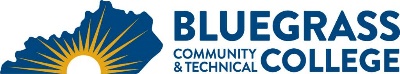 Program Coordinator: Kevin Jensen	E-mail: kevin.jensen@kctcs.edu 	Phone: (859)246-6681Program Website: https://bluegrass.kctcs.edu/academics/programs_of_study/engineering_and_electronics_technology.aspxStudent Name:		Student ID: Students need to be at KCTCS placement levels for all coursesNote:  25% of Total Program Credit Hours must be earned at Bluegrass Community and Technical College.Advisor Name:	Advisor Signature: _________________________________________Student Name:	Student Signature: ________________________________________First SemesterCreditsTermGradePrereqs/NotesELT110 Circuits I 5math placement level see instructions below ***ELT114 Circuits II5MAT126 Technical Algebra and Trig. 3BRX120 Blueprint Reading3Total Semester Credit Hours16Second SemesterCreditsTermGradePrereqs/NotesELT210 Devices I4Prerequisite Circuits IELT214 Devices II4EET270 Motor Controls I and 2Prerequisite Circuits IEET271 Motor Controls Lab 2BRX120 Blueprint Reading3Gen. Ed. or Technical Elective if BRX 120 require metGeneral Education course 3Total Semester Credit Hours18Third SemesterCreditsTermGradePrereqs/NotesELT120 Digital I3ELT220 Digital II3EET276 Programmable Logic Controllers and 2Prerequisite Motor Controls IEET277 Programmable Logic Controllers Lab 2General Education Classes  6If needed or Tech elective substituted in Total Semester Credit Hours16Fourth SemesterCreditsTermGradePrereqs/NotesELT289 Engineering and Electronics Tech Capstone 1This is an on-line classGeneral Education class6**Technical Electives 9As many of the Technical electives as can be taken in earlier semesters should be.9 hours may not be available the last semester CIT105 Computer Fundamentals (Digital Lit.) or3If Digital literacy not completed earlier Total Semester Credit Hours19Total Required Credits69Special Instructions:*The General Education classes should be taken throughout the four semesters and not piled up into one or two semesters. General Education Course Areas (one from each area):Social/Behavioral SciencesHeritage/HumanitiesWritten Communication (ENG 101)Natural Sciences (PHY 171 recommended but any natural science course will apply)Oral Communications**The 9 hours of Technical electives should be taken throughout the four semesters and not left to the end due to availability. Summer semester attendance Is HIGHLY recommended for taking General Education Classes and Technical elective classes to ease loading and scheduling during Fall and Spring Semesters.*** MAT065 or MAT075, ACT MATH ≥ 18, COMPASS Alg ≥ 31, WBSTQ ≥ 275, KMATH ≥ 18